MODULO REGISTRAZIONE RELATORE
RELATOR REGISTRATION FORMAllegare Foto di dimensioni non inferiori a 400X400 px
Attach Photos of dimensions not less than 400X400 pxsegreteriascientifica@cadas.itNome e Cognome Name/SurnameE - MailNON verrà divulgata - it will not be disclosedNON verrà divulgata - it will not be disclosedTel.NON verrà divulgato - it will not be disclosedNON verrà divulgato - it will not be disclosedRuolo / Titolo
Role / TitleAffiliazione
AffiliationPresentazione Personale
Personal Presentation2000 caratteri max2000 characters maxSocial NetworkFacebook URLSocial NetworkTwitter URLSocial NetworkGoogle Plus URLSocial NetworkPinterest URLSocial NetworkYoutube URLSocial NetworkLinkedin URLSocial NetworkSkype URLSocial NetworkInstagram URL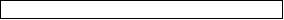 